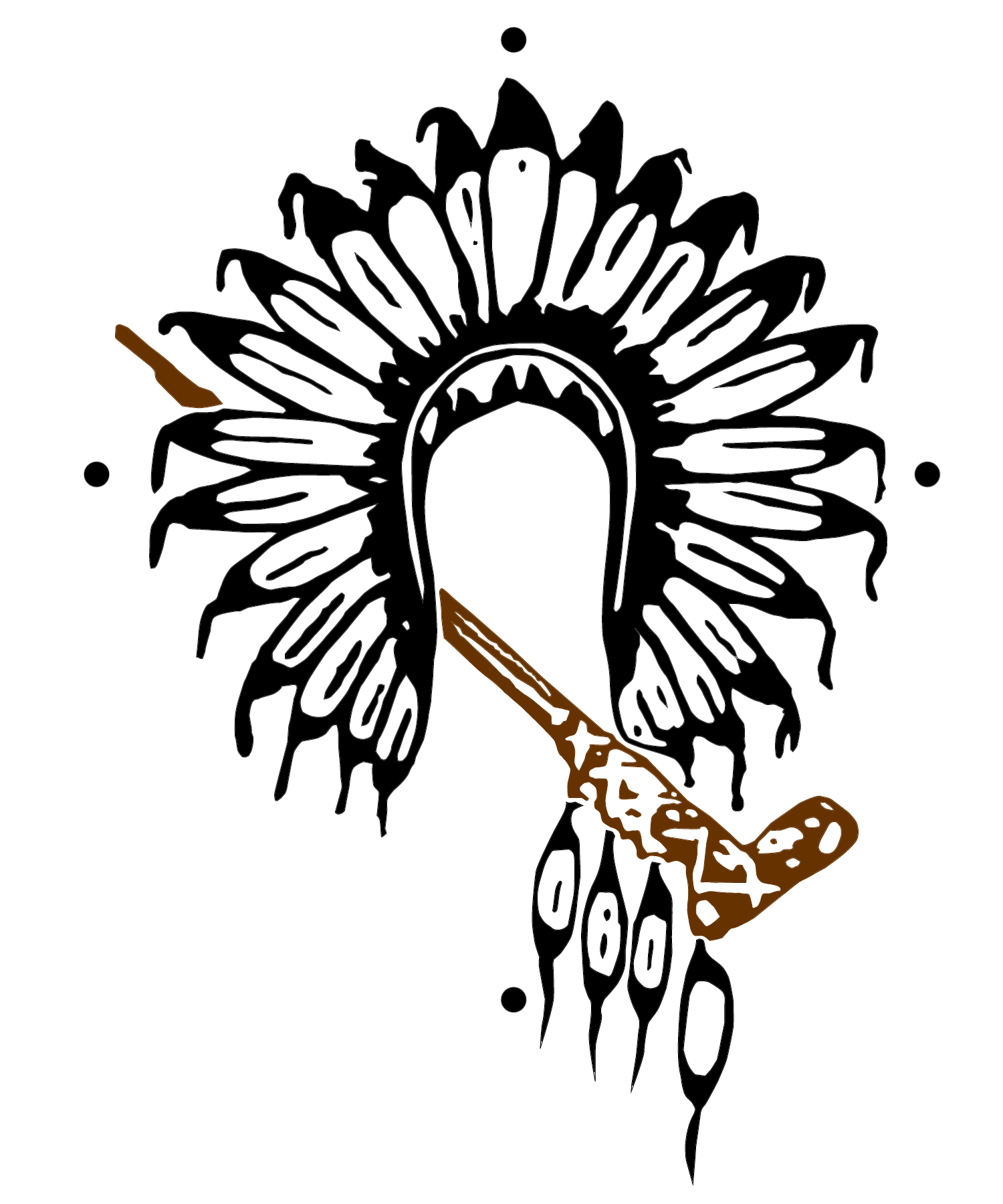 GRAND COUNCIL TREATY #3REGISTRATION FORMYouth & Elder Gathering on EducationMarch 26-28, 2019RECOMMENDED TO ATTEND: Elders, Youth and Education Directors/Coordinators, Social ChiefsDO YOU REQUIRE ACCOMMODATIONS: 	YES  	NO  Please indicate 1 or 2 beds (based on first come, first served and availability): 1 bed  2 beds Date of Arrival/Check in date:	March 25, 2019	 ACCOMMODATIONS WILL BE PROVIDED AT:Best Western Plus Airport Hotel, 1715 Wellington Ave. Winnipeg MbPlease note: If you need to cancel accommodations please contact the hotel provided directly 24 hours prior to arrival date at (204) 775-9889 otherwise your community will be responsible for reimbursement to Grand Council Treaty #3.***GCT #3 will provide hotel accommodations, Breakfast, Lunch, AM/PM Snacks & travel:2 Elders per community (honorarium 2 elders only-due to limited budget) 2 Youth per community1 Education Director/Coordinator or Education RepresentativeDEADLINE FOR REGISTRATIONS IS Friday, March 15, 2019 by 12:00 pmWe cannot guarantee room or travel expenses for anyone after this date. Additional participants are welcome to attend at their own expense but must register for catering purposes.Please send completed registrations forms to Grand Council Treaty #3 Office to:Anita Ross Education Assistant at edu.assistant@treaty3.ca or fax to 807-548-5041If you have any questions or concerns, please contact the Education Team at 807-548-4214 MIIGWECH!REGISTRATION FORMREGISTRATION FORMNAMECOMMUNITYPROGRAM/TITLEPHONE/CELLEMAILSPECIAL DIETARY/ALLERGIES